Referat af KREDSSTYRELSESMØDE nr. 10 – 2012 tirsdag d. 11.12. 2012 kl. 12 – 13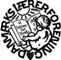 Fremmødte:Fraværende:Valg af dirigent:Forslag: HLNGodkendelse af dagsordenGodkendelse af referat20.11. 2012MeddelelserMøder (bilag)Med-aftale forhandlingMøde i DLF d. 6.12.ØkonomiRegionalt TR møde d. 10.12.FolkeskolereformA 08 ForhandlingerKarens ved OK13 (bilag)Kursusoplevelser / TS, HLNMedlemsarrangementerEvt. OK materiale HR,  EP, MO, EP, TS, HLN, KFIngenValgtGodkendtGodkendtOrientering givetKassereren fremlægger budgetforslag til 2013 på KST-mødet den 21.jan. 2013.Drøftet. Der er ikke behov for at afholde TR-møde den 12.12 som forberedelse til faglig klubmøder der afholdes torsdag den 13.12.12  på MU+ UG (begge afdelinger samlet) og HV mandag den 17.12.12, Medlemmer der ikke har en TR inviteres til at deltage på skolerne.Kommer til at gælde fra skoleåret 14/15.Det betyder at lokal arbejdstidsaftale gælder for skoleåret 13/14.Orientering givet. Næste forhandlingsmøde er mandag den 7. jan.13.  Der skal være en indmeldelse i DLF FØR, der kan ansøges om dispensation for karens ved evt. konflikt. Udsættes til næste møde. Ideer efterlyses fx i forbindelse med faglig klubmøder.Der er ikke en forventning om interesse for Greves arrangement om inklusion i jan. 13. Uddelt.Referent: KF